RomaniaRomaniaRomaniaJanuary 2023January 2023January 2023January 2023MondayTuesdayWednesdayThursdayFridaySaturdaySunday1New Year’s Day234567891011121314151617181920212223242526272829Unification Day3031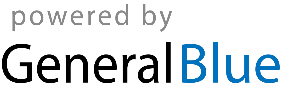 